Shevkunov DenysGeneral details:Certificates:Experience:Documents and further information:Cook. Ready now.Position applied for: CookDate of birth: 27.12.1984 (age: 32)Citizenship: UkraineResidence permit in Ukraine: YesCountry of residence: UkraineCity of residence: BerdyanskPermanent address: Engelsastr.66 flat8Contact Tel. No: +38 (050) 506-67-85E-Mail: ishevkunov84@gmail.comSkype: denis27skillU.S. visa: NoE.U. visa: NoUkrainian biometric international passport: Not specifiedDate available from: 20.10.2017English knowledge: GoodMinimum salary: 1600 $ per monthDocumentNumberPlace of issueDate of expirySeamanâs passportAB565912Mariupol14.09.2020Tourist passportFB550666Berdyansk05.06.2025TypeNumberPlace of issueDate of expiryCertificate of Proficiency Ships Cook12041/2014/11Kherson00.00.0000Security Traning for Seafarers with designated Security Duties28445/2014-AOdessa04.09.2019Proficiency in Survival Craft and Rescue Boats than fast rescue boats17926/2014-AOdessa04.09.2019Basic Familiarization,Basic training and instruction for all seafarers22689/2014-AOdessa04.09.2019Breathing Apparatus084757-BSMariupol00.00.0000Yellow FeverMariupol18.11.2015Medical Certificate2595Mariupol08.09.2015PositionFrom / ToVessel nameVessel typeDWTMEBHPFlagShipownerCrewingAB-Cook27.04.2017-12.08.2017TailwindBulk Carrier16578-&mdash;Cook27.04.2017-12.08.2017TailwindBulk Carrier16578880016172MaltaPriamos MaritimeAina TradingCook28.06.2016-30.01.2017TailwindBulk Carrier15685-Liberya&mdash;Cook26.08.2010-16.04.2011FrostOil Chemical Tanker18301030-MoldovaNevamar ShippingNevamar ShippingSteward20.03.2009-04.08.2009Glacier PointOil Chemical Tanker232359408-LimassolInterorient NavInterorient NavSteward27.03.2008-02.07.2008Baltic ChiefBulk Carrier232359408-LimassolInterorient Nav.Interorient NavSteward20.04.2006-02.08.2006VeraBulk Carrier2335311400PanamaPriamos MaritimeAina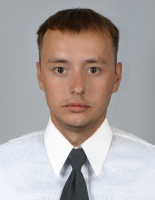 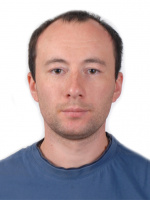 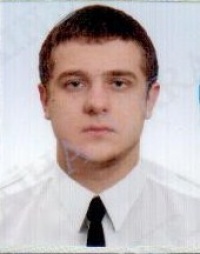 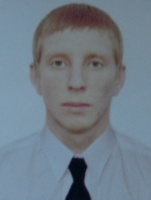 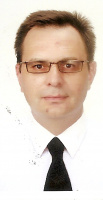 